ITU-T SG13 is developing Supplement Y.sup.ccsr (Supplement on Cloud Computing Standardization Roadmap) which is to be used for coordination on Cloud Computing-related activities of ITU-T SGs and other SDOs. ITU-T SG13 have a plan for approval of this Supplement at the next SG13 activities (22 October – 2 November 2018 rapporteur group meetings followed by the WP1/13 meeting, 2 November 2018). For this purpose, it is necessary to collect all the information from ITU and other SDOs including their understanding of Cloud Computing and relation of their work with Cloud Computing. You are invited to review the current version of ITU-T Y.sup.ccsr (Geneva, 16 - 28 July 2018 meeting) and provide missing/updated information to the ITU-T SG13 secretariat (tsbsg13@itu.int), and editors (chan@etri.re.kr, hexw@gsta.com). Please review/update following content:Introduction texts for SDOsInformation of SDO’s deliverablesAnalysis of deliverables based on analysis template in a form of matrix table (Table 7-1)
Attachment:The update of draft Supplement Y.sup.ccsr SG13-TD277/WP2, Supplement on Cloud Computing Standardization Roadmap.
______________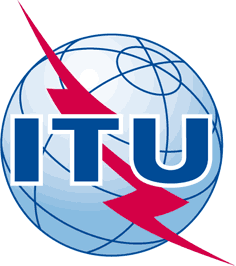 INTERNATIONAL TELECOMMUNICATION UNIONTELECOMMUNICATION
STANDARDIZATION SECTORSTUDY PERIOD 2017-2020INTERNATIONAL TELECOMMUNICATION UNIONTELECOMMUNICATION
STANDARDIZATION SECTORSTUDY PERIOD 2017-2020INTERNATIONAL TELECOMMUNICATION UNIONTELECOMMUNICATION
STANDARDIZATION SECTORSTUDY PERIOD 2017-2020INTERNATIONAL TELECOMMUNICATION UNIONTELECOMMUNICATION
STANDARDIZATION SECTORSTUDY PERIOD 2017-2020SG13-LS71SG13-LS71INTERNATIONAL TELECOMMUNICATION UNIONTELECOMMUNICATION
STANDARDIZATION SECTORSTUDY PERIOD 2017-2020INTERNATIONAL TELECOMMUNICATION UNIONTELECOMMUNICATION
STANDARDIZATION SECTORSTUDY PERIOD 2017-2020INTERNATIONAL TELECOMMUNICATION UNIONTELECOMMUNICATION
STANDARDIZATION SECTORSTUDY PERIOD 2017-2020INTERNATIONAL TELECOMMUNICATION UNIONTELECOMMUNICATION
STANDARDIZATION SECTORSTUDY PERIOD 2017-2020STUDY GROUP 13STUDY GROUP 13INTERNATIONAL TELECOMMUNICATION UNIONTELECOMMUNICATION
STANDARDIZATION SECTORSTUDY PERIOD 2017-2020INTERNATIONAL TELECOMMUNICATION UNIONTELECOMMUNICATION
STANDARDIZATION SECTORSTUDY PERIOD 2017-2020INTERNATIONAL TELECOMMUNICATION UNIONTELECOMMUNICATION
STANDARDIZATION SECTORSTUDY PERIOD 2017-2020INTERNATIONAL TELECOMMUNICATION UNIONTELECOMMUNICATION
STANDARDIZATION SECTORSTUDY PERIOD 2017-2020Original: EnglishOriginal: EnglishQuestion(s):Question(s):Question(s):17/1317/13Ref.: SG13-TD134/PLEN – Annex 1Ref.: SG13-TD134/PLEN – Annex 1Ref.: SG13-TD134/PLEN – Annex 1Ref.: SG13-TD134/PLEN – Annex 1Ref.: SG13-TD134/PLEN – Annex 1Ref.: SG13-TD134/PLEN – Annex 1Ref.: SG13-TD134/PLEN – Annex 1Source:Source:Source:ITU-T Study Group 13ITU-T Study Group 13ITU-T Study Group 13ITU-T Study Group 13Title:Title:Title:LS on invitation to final review Cloud Computing Standardization Roadmap and provide missing or update informationLS on invitation to final review Cloud Computing Standardization Roadmap and provide missing or update informationLS on invitation to final review Cloud Computing Standardization Roadmap and provide missing or update informationLS on invitation to final review Cloud Computing Standardization Roadmap and provide missing or update informationPurpose:Purpose:Purpose:InformationInformationInformationInformationLIAISON STATEMENTLIAISON STATEMENTLIAISON STATEMENTLIAISON STATEMENTLIAISON STATEMENTLIAISON STATEMENTLIAISON STATEMENTFor action to:For action to:For action to:For action to:BROADBAND FORUM, OASIS, TM Forum, IETF, MEF, ISO/IEC JTC1/SC27, ETSI TC LI, ISO/IEC JTC1/SC6, ISO IEC JTC1/SC38, DMTF, CSA, OGF, OMG, SNIA, ISMA, CSCC, ISO/IEC JTC1/SC40, ATIS CSF, IEEE Cloud Profiles Working Group, IEEE Intercloud Working Group, ITU-T SG2, SG5, SG11, SG12, SG15, SG16, SG17, SG20BROADBAND FORUM, OASIS, TM Forum, IETF, MEF, ISO/IEC JTC1/SC27, ETSI TC LI, ISO/IEC JTC1/SC6, ISO IEC JTC1/SC38, DMTF, CSA, OGF, OMG, SNIA, ISMA, CSCC, ISO/IEC JTC1/SC40, ATIS CSF, IEEE Cloud Profiles Working Group, IEEE Intercloud Working Group, ITU-T SG2, SG5, SG11, SG12, SG15, SG16, SG17, SG20BROADBAND FORUM, OASIS, TM Forum, IETF, MEF, ISO/IEC JTC1/SC27, ETSI TC LI, ISO/IEC JTC1/SC6, ISO IEC JTC1/SC38, DMTF, CSA, OGF, OMG, SNIA, ISMA, CSCC, ISO/IEC JTC1/SC40, ATIS CSF, IEEE Cloud Profiles Working Group, IEEE Intercloud Working Group, ITU-T SG2, SG5, SG11, SG12, SG15, SG16, SG17, SG20For comment to:For comment to:For comment to:For comment to:---For information to:For information to:For information to:For information to:ITU-T JCA IdM, SG9, ITU-D SG 1, SG2ITU-T JCA IdM, SG9, ITU-D SG 1, SG2ITU-T JCA IdM, SG9, ITU-D SG 1, SG2Approval:Approval:Approval:Approval:ITU-T SG13 meeting (Geneva, 16-27 July 2018)ITU-T SG13 meeting (Geneva, 16-27 July 2018)ITU-T SG13 meeting (Geneva, 16-27 July 2018)Deadline:Deadline:Deadline:Deadline:15 October 201815 October 201815 October 2018Contact:Contact:Keywords:Abstract: